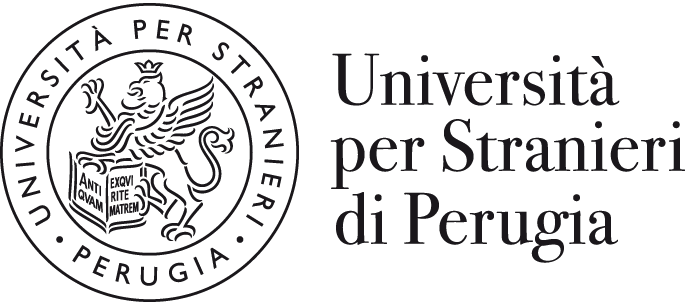 AMBULATORIO MEDICOAgli studenti iscritti ai corsi di questo Ateneo viene offerta la possibilità di accedere a titolo gratuito ai servizi medico-ambulatoriali. L'ambulatorio è ubicato al piano -1 di Palazzo Gallenga (Piazza Fortebraccio, 4 – Perugia).Il servizio è attivo ogni lunedì e venerdì dalle 14:30 alle 16:30La prenotazione della visita deve essere effettuata tramire l’App “Affluences” (https://affluences.com/universita-per-stranieri-di-perugia/reservation?type=1341)MEDICAL CLINICStudents enrolled in courses at this University are offered the possibility of free access to outpatient medical services. The clinic is located on the -1 floor of Palazzo Gallenga (Piazza Fortebraccio, 4 – Perugia).The service is active every Monday and Friday from 2.30 pm to 4.30 pmThe booking of the visit must be made through the "Affluences" App (https://affluences.com/universita-per-stranieri-di-perugia/reservation?type=1341)